Муниципальное автономное учреждение дополнительного образованияЗАТО Северск«Детская школа искусств»Программапо учебному предметуПО.01.УП.01. РАБОТА В МАТЕРИАЛЕдополнительной общеразвивающей  программы в области декоративно-прикладного искусства«ТВОРЧЕСТВО»предметная областьПО.01. ХУДОЖЕСТВЕННО-ТВОРЧЕСКАЯ ПОДГОТОВКАСрок обучения 2 годаЗАТО Северск, 2020Структура программы учебного предметаI.	Пояснительная записка					- Характеристика учебного предмета, его место и роль в образовательном процессе.-  Срок реализации учебного предмета.- Объем учебного времени, предусмотренный учебным планом образовательного   учреждения на реализацию учебного предмета. - Форма проведения учебных аудиторных занятий.- Цели и задачи учебного предмета.- Структура программы учебного предмета.- Методы обучения. - Описание материально-технических условий реализации учебного предмета.II.	Содержание учебного предмета	 - Сведения о затратах учебного времени. 			- Учебно-тематический план.- Годовые требования.III.	Требования к уровню подготовки учащихся		- Требования к уровню подготовки на различных этапах обучения.IV.	Формы и методы контроля, система оценок 		- Аттестация: цели, виды, форма, содержание.- Критерии оценки.V.	Методическое обеспечение учебного процесса	VI. 	Обоснование методов организации образовательного процесса самостоятельной работы обучающегося	VII.	Список литературы и средств обучения - Список литературы.- Средства обучения.ПОЯСНИТЕЛЬНАЯ ЗАПИСКАХарактеристика учебного предмета, его местои роль в образовательном процессеПрограмма учебного предмета «Работа в материале» разработана на основе  «Рекомендаций по организации образовательной и методической деятельности при реализации общеразвивающих программ в области искусств», направленных письмом Министерства культуры Российской Федерации от 21.11.2013 №191-01-39/06-ГИ.На протяжении всей истории человечества народное искусство было неотъемлемой частью национальной культуры. Народное искусство сохраняет традиции преемственности поколений, влияет на формирование художественных вкусов. Жизнь показала, что утрачена связь духовных и нравственных ценностей у детей между сегодняшним днём и жизнью наших предков.Духовное возрождение невозможно без ознакомления с культурными ценностями, тем богатейшим материалом, который передаётся от поколения к поколению, как великое достояние нации.Процесс глубоких перемен, происходящих в современном образовании, выдвигает в качестве приоритетной проблему развития творчества, мышления, способствующего формированию разносторонне-развитой личности, отличающейся неповторимостью, оригинальностью.последние годы можно наблюдать следующую особенность - чем больше красивых и нужных вещей продают в магазинах, тем большее количество людей берут в руки различные инструменты и пытаются создать особые и неповторимые изделия.Вязание крючком – прекрасное, древнее, но нестареющее рукоделие. Оно является подлинно массовым искусством, собравшим по крупицам опыт художественного творчества всех эпох и народов. Вязание постоянно развивается и совершенствуется, поэтому ни одна работа по вязанию не может быть исчерпывающе полной и законченной. Увлекает сам процесс, открывающий, при условии овладения всеми его секретами, безграничный простор для фантазии и творчества. Этот вид декоративно-прикладного творчества характеризуется изяществом, красотой и возможностью изготовить разнообразные изделия: салфетки, скатерти, шторы, одежду и элементы её украшения.Занимаясь вязанием, постигая свойства вещей, дети невольно сами формируют себя и образ окружающего мира, приобщаются к ремеслу, которое пригодится им в жизни.Творческая личность - это национальное достояние и истинное богатство страны. Творческое развитие обучающихся осуществляется через знакомство с произведениями мастеров, традициями народных ремёсел, образцами дизайнерских разработок. Большое значение имеет обсуждение художественных выставок и работ обучающихся. Художественные изделия могут выполняться как индивидуально, так и коллективно.При выполнении практических работ обучающиеся, кроме освоения технологических приёмов, должны включаться в решение задач, направленных на создание целостного изделия, отвечающего как функциональным, так и эстетическим требованиям.Изготовление своими руками красивых и нужных предметов вызывает повышенный интерес к работе и приносит удовлетворение результатами труда, возбуждает желание к последующей деятельности.В основу программы положено обучение, основанное на развитии интереса и творческих возможностей подростков. Все объекты труда подбираются с таким расчётом, чтобы они были максимально познавательными, имели эстетическую привлекательность и давали представление о традиционных народных промыслах.Приобщение детей к художественному вязанию по данной программе, создает благоприятные условия для интеллектуального и духовного воспитания личности, социально-культурного и профессионального самоопределения, развития познавательной активности и творческой самореализации обучающихся; формирование хорошего эстетического вкуса, обогащение собственного досуга старинным и таким молодым и современным рукоделием, каким является вязание крючком.Срок реализации учебного предметаСрок освоения программы для детей, поступивших в образовательное учреждение в возрасте от восьми до десяти лет, составляет 2 года; продолжительность учебных занятий составляет 35 недель.Объем учебного времени, предусмотренный учебным планом образовательной организации на реализацию учебного предметаОбщая трудоемкость учебного предмета «Работа в материале» составляет 182 часа: 140 часов – аудиторные занятия, 42 час – самостоятельная работа.Форма проведения учебных занятийЗанятия проводятся в мелкогрупповой форме, численность обучающихся в группе - от 4 до 10 человек. Мелкогрупповая форма занятий позволяет преподавателю построить процесс обучения в соответствии с принципами дифференцированного и индивидуального подходов, а также проконтролировать  соблюдение техники безопасности.Недельную учебную нагрузку составляет 2 часа аудиторных занятий.Цель и задачи учебного предметаЦель программы: обеспечить целостное художественно-эстетическое развитие личности обучающихся  и приобретение ими в процессе освоения программы художественно-исполнительских и теоретических знаний, умений и навыков.Задачи программы: 	обучить  основам техники вязания крючком;ознакомить обучающихся с  историей  развития техники  вязания крючком;обучить правильному оформлению выполненной работы, по основам композиции, цветоведения и материаловедения.	развить образное  и пространственное мышление, творческие способности, фантазии, наблюдательность;воспитать эстетический и художественный вкус;развить моторные навыки;	привить интерес к истокам народного творчества;воспитать эстетическое отношение к действительности;воспитать трудолюбие, самоконтроль, взаимопомощь при выполнении работы, усидчивость, аккуратность, терпение, умение довести начатое дело до конца;научить экономичному отношению к используемым материалам, привить  основы культуры труда.Структура программыПрограмма содержит следующие разделы, отражающие основные характеристики учебного процесса:сведения о затратах учебного времени, предусмотренного на освоение учебного предмета;распределение учебного материала по году обучения;описание дидактических единиц учебного предмета;требования к уровню подготовки обучающихся;формы и методы контроля, система оценок, итоговая аттестация;методическое обеспечение учебного процесса.В соответствии с данными направлениями строится основной раздел программы «Содержание учебного предмета».Методы обучения	Для достижения поставленной цели и реализации задач предмета используются следующие методы обучения:- словесный (объяснение, беседа, рассказ);- наглядный (показ, наблюдение, демонстрация приемов работы);- практический;-эмоциональный (подбор ассоциаций, образов, художественные впечатления).Описание материально-технических условий реализации учебного предметаМатериально - техническая база образовательного учреждения соответствует санитарным и противопожарным нормам, нормам охраны труда.МАУДО ДШИ располагает материально-технической базой для реализации программы «Работа в материале», обеспечивает проведение всех видов творческой деятельности учащихся. Минимально необходимый для реализации программы учебного предмета перечень учебных аудиторий и материально-технического обеспечения включает учебные аудитории для индивидуальных, мелкогрупповых и групповых занятий. СОДЕРЖАНИЕ УЧЕБНОГО ПРЕДМЕТАСведения о затратах учебного времениУчебно – тематический планУчебно-тематический план отражает последовательность изучения разделов и тем программы с указанием распределения учебных часов.Учебно-тематический план1 год обученияУчебно-тематический план2 год обученияГодовые требованияПервый год обученияВведение. Знакомство с коллективом, инструктаж по ТБ.Вводное занятие проводится для установления дружественных контактов в коллективе. Обозначаются правила поведения на территории школы искусств, в учебном кабинете. Проводится инструктаж по технике безопасности.Раздел I. Основные приемы вязания крючкомТема 1.1.Теория. История возникновения вязания. Знакомство с инструментами. Соответствие крючка толщине нити. Подготовка ниток к вязанию. Правильность работы крючком. Освоение техники вязания: первая петля, воздушная петля, цепочка из воздушных петель.Практика. Вязание цепочек воздушных петель крючком разных номеров и из разных по фактуре и цвету нитей. Вязание элементов из цепочек воздушных петель (Радуга, Птица, Бабочка, Цветок, Лучи солнца) для панно «Утро».Раздел II. Упражнения из столбиковТема 2.1.Теория. Технология выполнения столбиков без накида. Петля подъёма. Задняя и передняя стенка петли.Понятие о цвете. Имена цветов. Цветовой круг.Практика. Вязание квадратных образцов столбиками без накида.Тема 2.2.Теория. Техника «пэчворк». Технология изготовления кистей, помпонов. Подбор ниток для элементов изделия «Подушка»Материалы для набивки: холлофайбер, вата, синтепон. Технология сшивания элементов двумя способами: крючком, иголкой.Практика. Изготовление работы «Подушка», оформление кистями и помпонами, пуговицами, бусинамиТема 2.3.Теория. Освоение кольца амигуруми. Вязание по кругу.Практика. Вязание цветов столбиками без накида методом их удвоения по кругу. Оформление цветов бусинами.Тема 2.4.Теория. Столбики с накидом, элемент «пико» .Обозначение на  схемах вязания воздушных петель и  столбиков. Правила чтения простых схем.Практика. Отработка вязания столбиков без накида и с накидом при вязании простых цветов, бабочек, листочков. Обвязка края листочков элементом «пико». Оформление тканевой мини-сумочки(косметички) цветами с листочками.Тема 2.5.Теория. Вязание квадрата. Бабушкин квадрат. Правила смены ниток по цвету и по толщине.Практика. Вязание разноцветных квадратов.Раздел Ш. Вяжем игрушкиТема 3.1.Теория. Технология вязания игрушки.  История возникновения игрушки. Демонстрация готовых изделий, фотографий, журналов (общее знакомство). Особенности вязание игрушек. Анализ изделия. Практика. Определение модели игрушки, ниток, крючка. Композиционное и цветовое решение. Работа по описанию или схемам. Анализ изделия, схемы. Зарисовка выбранной игрушки.Тема 3.2.Теория. Материалы для набивки игрушек.Практика 1. Техническая проработка. Совершенствование и закрепление умений и навыков по вязанию изученных приемов. Вяжем игрушку «Колобок». Создаём образ (шапочкой, глазками, веснушками и т.п.)Практика 2. Знакомство с понятием комфортер. Выбираем образ, делаем эскиз, подбираем нитки, материалы. Вяжем. Окончательная сборка игрушки.Раздел IV. Сувениры, подаркиТема 4.1.Теория. Понятие композиция. Сочетание материалов. Использование элементов связанных элементов при декорировании. Тесьма.Практика 1. Знакомство с лоскутной куклой. Её декорирование. Оформление куклы тесьмой ,связанной крючком. Практика 2. Оформление поздравительной открытки элементами , связанными крючком.Практика 3. Изготовление брошек «Розочка», « Цветочный букет», брелока «Сова».Итоговое занятие. Организация выставки лучших работ обучающихся. Подведение итогов.Годовые требованияВторой год обученияИнструктаж по ТБ.Вводное занятие. Обозначаются правила поведения на территории школы искусств, в учебном кабинете. Проводится инструктаж по технике безопасности.Раздел I. ЦветыТема 1.1.Теория. Технология вязания объемных цветов. Схемы данных цветов.Практика. Изготовление объемных цветов из разных по цвету, качеству, толщине ниток.Тема 1.2. Цветы в вазу. Виды проволоки для стебельков. Схемы вязания цветов.Практика. Вяжем нарцисс, розу, тюльпан. Оформляем нитками стебельки, прикрепляем листочки.Тема 1.3.Цветы для декорирования. Схемы цветов. Подбор ниток. Элементы вышивки гладью.Практика. Вяжем незабудку, маки, ромашки. Листочки и стебельки вышиваем гладью. Оформление работ в рамки.Раздел II. УкрашенияТема 2.1. Теория. Повтор темы сочетание цветов. Правила создания композиции. Технология обвязки крупных бусин, колец. Понятие бутоньерка, слингобусы.Практика 1. Прорисовка эскиза создаваемого украшения. Подбор ниток. Изготовление элементов бус: обвязанных крупных бусин, колец, вязание цветов.Тема 2.2. Теория. Методы придания жесткости связанным элементам. Накрахмаливание, обработка растворами клея ПВА и сахара.Практика. Обработка раствором крахмала созданных элементов. Сборка украшения.Раздел Ш. Сувенир, подарокТема 3.1. Новый год.Теория. История сувенира. Назначение сувениров. Демонстрация сувениров, связанных крючком. История праздника новый год, рождество. Определяем вид сувенира, цветовую гамму, прорисовка будущего сувенира.Практика. Вяжем снеговика, деда мороза, колокольчики, снежинки, елочки, ангела.Тема 3.2. 8 марта.Теория. Беседа «Подарок милой маме». История праздника 8 марта. демонстрация сувениров, связанных крючком.Практика. Выбор сувенира для мамы. Изготовление изделия. Совершенствование навыков вязания. Вяжем цветы для оформления восьмерки из лент, вяжем украшение − бусы для мамы, сувенир − ажурное сердечко.Тема 3.3. Пасха.Теория. Праздник Пасхи. Демонстрация сувениров на данный праздник. Знакомство с материалом "бисер".Практика. Обвязка формы "яйцо". Украшение данного изделия. Вязание сувенира "кулич". Оформление изделий бисером.Тема 3.4. Творческая работа: подарок другу.Практика. Самостоятельное создание сувенира "Для друга". Подбор формы ниток, цветового решения. Выбор или создание схемы, украшений для выполняемого изделия.Раздел IV. Вязание для домаТема 4.1.Теория. Вязание из трикотажа. Подготовка ниток к вязанию. Особенности вязания из эластичных ниток. Обсуждение последовательности вязания изделия «Сумка».Практика. Вязание сумки.Раздел V. Вяжем игрушки.Тема 5.1.Теория. Правила и порядок вязания деталей игрушек. Обсуждение готовых изделий: по выбранным ниткам, по элементам декорирования, созданию образа.Практика 1. Выбор модели игрушки. Подбор ниток, крючка для выполнения данной модели. Прорисовка образа игрушки. Выбор схем вязания.Тема 5.2Теория: Виды и формы основных деталей. Убавки и прибавки при вязании этих деталей .Понятие  утяжка.Практика 2. Вязание основных деталей (голова, тело).Тема 5.3.Теория. Правила сборки игрушки. Отделочные элементы.Практика. Вяжем мелкие детали игрушки: носик, ушки, ручки ,ножки, ботиночки. Окончательное оформление изделия. Обсуждение готовых работ. Сборка и оформление игрушкиТРЕБОВАНИЯ К УРОВНЮ ПОДГОТОВКИ ОБУЧАЮЩИХСЯЭтот раздел содержит перечень знаний, умений и навыков, приобретение которых обеспечивает программа «Работа в материале»:знаниеисторических сведений из истории развития вязания крючком;сведений о материалах и инструментах, приспособлениях для выполнения работ;основных законов цветоведения и колористики;способов вязания и их условные обозначения;правил техники безопасности при работе с крючком и работе с режущими и колющими инструментами;основ материаловедения, классификацию ниток.умение выполнять основные приемы вязания крючком:  начальная петля (два способа) воздушная петля, петли для подъёма, полупетля, столбик без накида, полустолбик, столбики с 1, 2, 3 и более накидами, пышный столбик, пико, вытянутая петля. Закреплять вязание, убавлять и прибавлять петли;вывязывать петли несколькими способами: за обе нити, за переднюю, заднюю нить петли, в середину ножки над перемычкой или под ней, перед ножкой, за ножкой, под перемычку, под продолжение перемычки сзади, подхватывая одну из нитей перемычки;составлять орнамент (ритмический ряд), подбирать нитки по цвету; определять размер и место узора в изделии;гармонично сочетать цвета при выполнении изделий;пользоваться описаниями и схемами из журналов;выполнять эскиз модели авторского декоративного изделия;выполнять образцы вязания крючком;изготавливать декоративные изделия;работать по шаблону;в процессе работы ориентироваться на форму и пропорцию изделия;ориентироваться на качество изделий;правильно использовать в работе инструменты и приспособления;организовать и содержать в порядке свое рабочее место.получить дальнейшее развитие личностных качеств:усидчивость, терпение, аккуратность, настойчивость в достижении цели, желание добиваться хорошего результата;умение работать в коллективе;уважительное отношение к народному искусству;отзывчивость, взаимопомощь;умение воспринимать критику;способность к оценке своих изделий и видению перспектив своего развития;интерес к творческому познанию;   ФОРМЫ И МЕТОДЫ КОНТРОЛЯ. КРИТЕРИИ ОЦЕНОКАттестация: цели, виды, форма, содержание Контроль знаний, умений, навыков обучающихся обеспечивает оперативное управление учебным процессом и выполняет обучающую, проверочную, воспитательную и корректирующую функции. Программа предусматривает текущий контроль и  промежуточную аттестацию. Промежуточный контроль успеваемости обучающихся проводится в счет аудиторного времени, предусмотренного на учебный предмет, проходит в виде творческого просмотра работ учащихся  по окончании каждого раздела годового учебно-тематического плана, последующих выставок. Подведение итогов работы является необходимым элементом в работе творческого коллектива. Наиболее подходящей формой оценки является совместный просмотр выполненных образцов и изделий, их коллективное обсуждение, выявление лучших работ. Такая форма работы позволяет обучающимся  критически оценивать не только чужие работы, но и свои.Критерии оценкиПо результатам текущей, промежуточной и итоговой аттестации выставляются отметки: «отлично», «хорошо», «удовлетворительно».• 5 (отлично) – ставится, если обучающийся занимается с полной самоотдачей, выполнил необходимые творческие работы в полном объеме с соблюдением необходимой последовательности, грамотно применил полученные знания.• 4 (хорошо) – ставится при чётком понимании основ предложенного материала, видимом прогрессе в достижении поставленных задач, но пока не реализованных в полной мере.• 3 (удовлетворительно) – ставится, если обучающийся пропускает занятия, не выполняет домашнюю работу. В результате чего видны значительные недочёты и неточности при создании творческих работ.V. МЕТОДИЧЕСКОЕ ОБЕСПЕЧЕНИЕ УЧЕБНОГО ПРОЦЕССАРеализация программы предполагает создание ситуации успеха для каждого обучающегося через формирование способности интегрировать ранее полученные знания, опыт; через усвоение общезначимых ценностей и норм; владение навыками самообразования; через умение сформировать личную позицию творца.Преподаватель ориентирует обучающегося на высокое качество, помогает определиться с выбором своего увлечения, приобрести первоначальные навыки в мастерстве и открывает для него мир в творчество.Для развития навыков творческой, грамотной работы обучающихся программой предусмотрены методы дифференциации и индивидуализации при определении учебной задачи, что позволяет преподавателю  полнее учитывать индивидуальные возможности и личностные особенности ребенка, достигать более высоких результатов в обучении и развитии творческих способностей обучающихся.Применяются следующие средства дифференциации:	разработка заданий различной трудности и объема;	дифференцированный подход к обучающимся при выполнении аудиторных заданий;	вариативность темпа освоения учебного материала.Основной задачей дифференциации и индивидуализации при объяснении материала  является актуализация полученных ранее знаний обучающимися. Важно вспомнить именно то, что будет необходимо при объяснении нового материала. Часто на этапе освоения нового материала обучающимся предлагается воспользоваться ранее полученной информацией, и при этом обучающиеся получают разную меру помощи, которую может оказать преподаватель посредством инструктажа-показа. Основное время на уроке отводится практической творческой деятельности, поэтому создание творческой атмосферы способствует её продуктивности.VI. ОБОСНОВАНИЕ МЕТОДОВ ОРГАНИЗАЦИИ ОБРАЗОВАТЕЛЬНОГО ПРОЦЕССА САМОСТОЯТЕЛЬНОЙ РАБОТЫ ОБУЧАЮЩЕГОСЯПланирование внеаудиторной деятельности связано с методическими мероприятиями предусмотренными планами творческой и культурно-просветительской деятельности МАУДО ДШИ, а также с творческими замыслами преподавателя (участие в выставках, конкурсах и др.). Внеаудиторная самостоятельна работа обучающихся  осуществляется в соответствии  с  дополнительной общеобразовательной программой в области  декоративно-прикладного искусства «Работа в материале».             Объем самостоятельной работы определяется с учетом минимальных затрат на подготовку домашнего задания, параллельного освоения детьми программы начального и основного общего образования, с опорой на сложившиеся в МАУДО ДШИ педагогические традиции и методическую целесообразность, а также индивидуальные способности обучающегося.Периодичность занятий – раз в неделю в дни, когда занятий по программе нет; объём самостоятельных занятий в неделю – от 20 до 40 минут.На первых этапах обучения важную роль играет сотрудничество с родителями (законными представителями) обучающихся. Серьёзное, заинтересованное отношение родителей (законных представителей) к обучению ребёнка благотворно сказывается на конечном результате обучения. Тесное взаимодействие преподавателя и родителей (законных представителей) устанавливается через организацию родительских собраний, индивидуальных бесед, проведение открытых уроков, классных концертов и других мероприятий. В результате такого сотрудничества родители (законные представители) становятся активными помощниками для своего ребёнка, включаются в организацию и грамотное планирование самостоятельных (домашних) занятий, способствуют достижению наиболее успешных результатов.VII. СПИСОК ЛИТЕРАТУРЫ И СРЕДСТВ ОБУЧЕНИЯСписок литературы 1.	Белая Н.П. Мелодия кружев [Текст] / Н.П. Белая − Мн., «Полымя» 1999, с.102 - 123 2.	Терешкович Т.А. Школа вязания крючком [Текст] / Т.А. Терешкович−«Полымя», 1995,с.56-63 3.	Гирич В.П. Вязание крючком[Текст]  /  В.П. Гирич − М., «Народное творчество», 2000,с 40-484.	Максимова М.В. Азбука вязания. Часть 3.[Текст]  / М.В. Максимова  –  М., «Легпромбытиздат» 1991,с.12-165.	Тарасенко С.Ф. Забавные поделки крючком и спицами.[Текст]  /   С.Ф. Тарасенко  −  М., «Просвещение», 1992, с.24-286. Журналы по вязанию крючком.Средства обученияДля успешного результата в освоении программы «Работа в материале» имеются  следующие материалы:наглядные методические пособия по темам;технологические карты, традиционные рисунки;фонд лучших работ обучающихся по разделам и темам;видеоматериалы о видах декоративно-прикладного искусства;презентации по тематике разделов.ОДОБРЕНО Методическим советомМуниципального автономного учреждения дополнительного образования ЗАТО Северск«Детская школа искусств»протокол № 04от .20.04.2020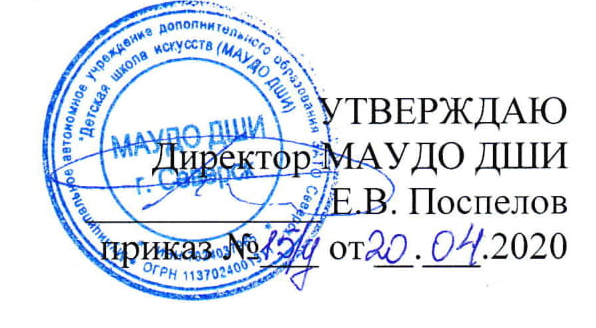 Составитель: Н.С. Кудоярова преподаватель декоративно-прикладных дисциплинРецензент:      П.Г. Шатохина                                               преподаватель декоративно-прикладных дисциплин первой  квалификационнойкатегории   МАУДО ДШИУчебная аудиторияПлощадь(м2)ОснащениеКорпус № 2Корпус № 2Корпус № 2№ 10761,0- доска;            - компьютер;- принтер;- столы письменные;- стулья;- стеллаж с инструментами и основными материалами;−	крючки (от 1.5 до 8 мм);−	ножницы;−	сантиметровая лента;−	булавки;−	швейные иглы;−	штопальные  иглы.−	пряжа и нитки разной толщины и цветов;−	фурнитура;−	калька;−	миллиметровая бумага.-  учебная, и учебно-методическая литература.Вид учебной работы, учебной нагрузкиРаспределение по году обученияКоличество недель35Недельная  нагрузка в часах4Количество часов на аудиторные занятия140Количество часов на самостоятельную работу42Максимальная учебная нагрузка(на весь период обучения, в часах)182№ТемаЧасыЧасыЧасы№ТемаВсегоТеорияПрактикаВводное организационное  занятие. Правила ТБРаздел I. Основные приемы вязания крючком Раздел I. Основные приемы вязания крючком Раздел I. Основные приемы вязания крючком Раздел I. Основные приемы вязания крючком Раздел I. Основные приемы вязания крючком 1Тема 1.1. Теория. История возникновения вязания.  Инструменты и материалы. Правильность работы крючком. Освоение техники вязания.Изделие. Совместное панно «Утро»817Всего8Раздел II. Упражнения из столбиковРаздел II. Упражнения из столбиковРаздел II. Упражнения из столбиковРаздел II. Упражнения из столбиковРаздел II. Упражнения из столбиков3Тема 2.1. Теория. Технология выполнения столбиков без накида .Петля подъёма. Задняя и передняя стенка петли.Понятие о цвете. Имена цветов Цветовой круг.Практика. Вязание квадратных образцов столбиками без накида.6154Тема 2.2. Теория. Техника «пэчворк». Технология изготовления кистей, помпонов. Подбор ниток для элементов изделия «Подушка».Материалы для набивки: холлофайбер, вата, синтепон. Технология сшивания элементов двумя способами: крючком, иголкой.Практика. Изготовление работы «Подушка», оформление кистями и помпонами, пуговицами, бусинами.615    5Тема 2.3.Теория. Освоение кольца амигуруми. Вязание по кругу.Практика. Вязание цветов столбиками без накида методом их удвоения по кругу. Оформление цветов бусинами.817    6Тема 2.4.Теория. Столбики с накидом, элемент «пико». Обозначение на  схемах вязания воздушных петель и  столбиков. Правила чтения простых схем.Практика. Отработка вязания столбиков без накида и с накидом при вязании простых цветов, бабочек, листочков. Обвязка края листочков элементом «пико». Оформление тканевой мини-сумочки (косметички) цветами с листочками.817    7Тема 2.5.Теория. Прибавления петель. Вязание круга. Счет петель. Схема круга. Смена цвета нити во время вязания. Соединение ниток (узелки).Практика. Сборка украшения из связанных кругов и его декорирование.4138Тема 2.6.Теория. Вязание квадрата. Бабушкин квадрат. Правила смены ниток по цвету и по толщине.Практика. Вязание разноцветных квадратов.413Всего36Раздел Ш. Вяжем игрушкиРаздел Ш. Вяжем игрушкиРаздел Ш. Вяжем игрушкиРаздел Ш. Вяжем игрушкиРаздел Ш. Вяжем игрушки9Тема 3.1.Теория. Технология вязания шара.Практика 1. Игрушка «Колобок» (Вязание, сборка, оформление).Практика 2. Вязание комфортера121     11Всего12Раздел IV. Сувениры, подарки.Раздел IV. Сувениры, подарки.Раздел IV. Сувениры, подарки.Раздел IV. Сувениры, подарки.Раздел IV. Сувениры, подарки.10Тема 4.1.Теория. Понятие композиция. Сочетание материалов. Использование элементов связанных элементов при декорировании. Тесьма.Практика 1. Знакомство с лоскутной куклой. Её декорирование. Оформление куклы тесьмой, связанной крючком. Практика 2. Оформление поздравительной открытки элементами, связанными крючком.Практика 3. Изготовление брошек «Розочка», « Цветочный букет», брелока «Сова».14212Всего14Итоговое занятие. Выставка14Итого:70№ТемаЧасыЧасыЧасы№ТемаВсегоТеорияПрактикаВводное организационное  занятие. Правила ТБРаздел I. ЦветыРаздел I. ЦветыРаздел I. ЦветыРаздел I. ЦветыРаздел I. Цветы1Тема 1.1.Технология вязания объемных цветов. Схемы данных цветов.Практика. Изготовление объемных цветов из разных по цвету, качеству, толщине ниток.62Тема 1.2.Цветы в вазу. Виды проволоки для стебельков. Схемы вязания цветов.Практика. Вяжем нарцисс, розу, тюльпан. Оформляем нитками стебельки, прикрепляем листочки.63Тема 1.3.Цветы для декорирования. Схемы цветов. Подбор ниток. Элементы вышивки гладью.Практика. Вяжем незабудку, маки, ромашки. Листочки и стебельки вышиваем гладью. Оформление работ в рамки.6Всего18Раздел II. УкрашенияРаздел II. УкрашенияРаздел II. УкрашенияРаздел II. УкрашенияРаздел II. Украшения4Тема 2.1.Теория. Повтор темы сочетание цветов. Правила создания композиции. Технология обвязки крупных бусин, колец. Понятие бутоньерка, слингобусы.Практика. Прорисовка эскиза создаваемого украшения. Подбор ниток. Изготовление элементов бус: обвязанных крупных бусин, колец, вязание цветов.65Тема 2.2.Теория. Методы придания жесткости связанным элементам  накрахмаливанием.Практика. Обработка раствором крахмала созданных элементов. Сборка украшения.6Всего12Раздел Ш. Сувенир, подарокРаздел Ш. Сувенир, подарокРаздел Ш. Сувенир, подарокРаздел Ш. Сувенир, подарокРаздел Ш. Сувенир, подарок6Тема 3.1. Новый год, рождество (снеговик, ангел, елочки, колокольчики, снежинки)67Тема 3.2. Подарок маме (украшение бусы, ажурное сердечко)48Тема 3.3. Пасха (игольница-кулич, яйцо)49Тема 3.4. Творческая работа: подарок другу2Всего16Раздел IV. Вязание для домаРаздел IV. Вязание для домаРаздел IV. Вязание для домаРаздел IV. Вязание для домаРаздел IV. Вязание для дома10Тема 4.1. Вязание из трикотажа. Подготовка ниток к вязанию. Особенности вязания из эластичных ниток. Обсуждение последовательности вязания изделия «Сумка».Практика. Вязание сумки6Всего6Раздел V. Вяжем игрушки.Раздел V. Вяжем игрушки.Раздел V. Вяжем игрушки.Раздел V. Вяжем игрушки.Раздел V. Вяжем игрушки.11Технология вязания игрушки. Правила вязания деталей игрушки.Тема 5.1. Обсуждение моделей игрушек212Тема 5.2. Вязка основных деталей (голова, тело)813Тема 5.3. Вязка мелких деталей (ножки, ручки, носик, ушки  )8Всего18Итоговое занятие. ВыставкаИтого:70